Group Booking Form to attend TEDxYouth@PerthState Theatre Centre of Western Australia, 20 March 2021Thank you for your interest in bringing your students to TEDxYouth@Perth on the afternoon of Saturday 20 March. It’s going to be an incredible experience. Following our conversation, I’m delighted to invite you to complete this form that allows us to secure your booking as quickly as possible. I’ll be in contact separately to confirm details of your students and to ensure that we understand their access and dietary needs. Once complete, please email your form back to me. If you have any immediate questions now, or in the lead-up to the event, please feel free to contact me.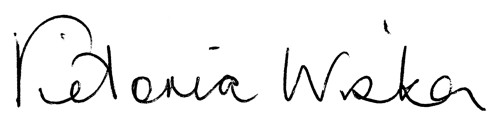 Victoria Wisker, Youth Engagement Director, TEDxYouth@Perth
0405 204 875 | victoria@ideasperth.orgTickets for TEDxYouth@Perth are limited, due to the size of the venue and the social distancing measures currently in place. Demand is high and we accept bookings in the order that they are received. To enable as many schools to attend as possible, we are offering each school one of the following packages. We are grateful to our partners for their substantial commitment allowing us to offer heavily subsidised tickets to young people and accompanying adults.Child ProtectionOur comprehensive Child Protection Policy is available online. All our volunteers have completed WWC Checks.COVID SafetyThis event will comply with State and venue regulations, including restrictions on audience numbers. Participants will have allocated seats and empty social distancing seats will be placed each side. All activities are risk assessed and appropriate mitigations are in place to ensure everyone’s safety. All participants aged 16 and over will be registered through SafeWA on event day. It is a legal requirement that we hold phone numbers for group organisers, and for those organisers to hold phone numbers for every member of their group. 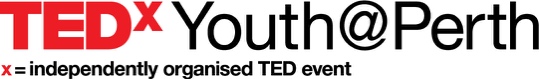 TEDxYouth@Perth is an event by Ideas@Perth Inc, a non-profit organisation driven by professionals, all volunteers, bringing the best ideas to communities in the Swan River region. Ideas@Perth Inc, PO Box 12, Nedlands 6909 | ABN 12 519 887 714Organisation namePostal addressWebsiteYour namePositionEmailTelephonePackage DescriptionWe invite schools to select one of the following packagesPrice
including GSTPlease select one package by typing in the total price10 students at $35 each + 1 FREE adult (normally $55)$3508 students at $35 each + 1 adult at $40 discount$2956 students at $35 each + 1 adult at $20 discount$245Invoice ContactPositionEmailTelephonePurchase Order number (if required)Purchase Order number (if required)